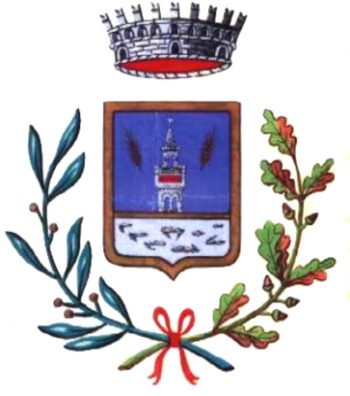 COMUNE DI ARBOREAProvincia di OristanoServizio Amministrativo -Affari GeneraliAl Sindaco del Comune di ArboreaI SottoscrittiCognome 	Nome 	nato a  	Prov 	il 	CF:  	Residente a 	in via 	n.  	telefono 	cellulare 	ECognome 	Nome 	nato a  	Prov 	il 	CF:  	Residente a 	in via 	n.  	telefono 	cellulare 	Consapevoli delle sanzioni penali previste dall’art. 76 del D.P.R. n. 445/2000 in caso di dichiarazioni mendaci;Consapevoli che, ai sensi dell’art. 75 del D.P.R. n. 445/2000, qualora dai controlli effettuati emerga la non veridicità del contenuto della dichiarazione, i dichiaranti decadrebbero dai benefici e, pertanto, verrebbero esclusi dalla graduatoriaDICHIARANODi voler contrarre matrimonio entro un anno dalla data di pubblicazione del bando generale di concorso per la formazione della graduatoria finalizzata all’assegnazione in locazione di alloggi di edilizia residenziale pubblicasiti nel territorio del Comune di Arborea.Di vivere in coabitazione con il nucleo familiare del/della Sig./Sig.ra  	Di occupare un locale a titolo precario;Di non disporre di alcuna sistemazione abitativa adeguata. (Come risulta da certificazione allegata alla domanda)In relazione al reddito, come da ultima dichiarazione presentata:Il sottoscritto dichiara:di possedere un reddito imponibile annuo (da lavoro dipendente o equiparato), pari a€ 	;di possedere un reddito imponibile annuo (da lavoro autonomo e diversi), pari a€ 	;La sottoscritta dichiara:di possedere un reddito imponibile annuo (da lavoro dipendente o equiparato), pari a€ 	;di possedere un reddito imponibile annuo (da lavoro autonomo e diversi), pari a€ 	Arborea li,  	I dichiaranti(allegare copia del documento di identità in corso di validità di ciascun dichiarante)